TELARAÑASOrganizador gráfico que muestra de qué manera unas categorías de información se relacionan con sus subcategorías. Proporciona una estructura para ideas y/o hechos elaborada de tal manera que ayuda a los estudiantes a aprender cómo organizar y priorizar información. El concepto principal se ubica en el centro de la telaraña y los enlaces hacia afuera vinculan otros conceptos que soportan los detalles relacionados con ellos. Se diferencian de los Mapas Conceptuales por que no incluyen palabras de enlace entre conceptos que permitan armar proposiciones. Y de los Mapas de Ideas en que sus relaciones sí son jerárquicas.Generalmente se utilizan para generar lluvias de ideas, organizar información y analizar contenidos de un tema o de una historia.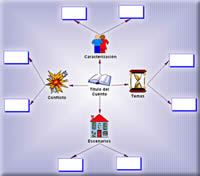 